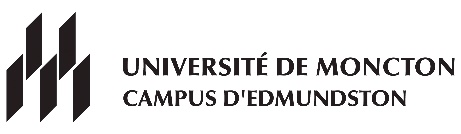 BEP-BÉd éducation physique 2e annéeAutomne 2021  - Inscrire EPAP1103 (NRC 3025).  - Inscrire EPAP2101 (NRC 3026).- Inscrire 1 cours de la mineure.Consulter le répertoire à l’adresse suivante : http://socrate.umoncton.ca    LundiLundiMardiMardiMercrediMercrediJeudiVendrediEDUC2103NRC 3016EDUC2103NRC 3016KNEP2113NRC 3024KNEP2113NRC 3024KNEP2113NRC 3024EDUC2103NRC 3016EDUC2103NRC 3016KNEP2113NRC 3024KNEP2113NRC 3024KNEP2113NRC 30248h30EDUC2103NRC 3016EDUC2103NRC 3016KNEP2113NRC 3024KNEP2113NRC 3024KNEP2113NRC 3024EDUC2103NRC 3016EDUC2103NRC 3016KNEP2113NRC 3024KNEP2113NRC 3024KNEP2113NRC 3024EDUC2103NRC 3016EDUC2103NRC 3016KNEP2113NRC 3024KNEP2113NRC 3024KNEP2113NRC 3024 KNEP2101NRC 3023 KNEP2101NRC 3023EDUC2103NRC 3016EDUC2103NRC 3016EDUC2103NRC 3016 KNEP2101NRC 3023 KNEP2101NRC 3023EDUC2103NRC 3016EDUC2103NRC 3016EDUC2103NRC 301610h00 KNEP2101NRC 3023 KNEP2101NRC 3023EDUC2103NRC 3016EDUC2103NRC 3016EDUC2103NRC 3016 KNEP2101NRC 3023 KNEP2101NRC 3023EDUC2103NRC 3016EDUC2103NRC 3016EDUC2103NRC 3016 KNEP2101NRC 3023 KNEP2101NRC 3023EDUC2103NRC 3016EDUC2103NRC 3016EDUC2103NRC 301611h30PAUSEPAUSEPAUSEPAUSEPAUSEPAUSEPAUSEPAUSEPAUSEPAUSEPAUSEKNEP2113NRC 3024KNEP2113NRC 3024KNEP2101NRC 3023 KNEP2101NRC 3023 KNEP2113NRC 3024KNEP2113NRC 3024KNEP2101NRC 3023 KNEP2101NRC 3023 12h00KNEP2113NRC 3024KNEP2113NRC 3024KNEP2101NRC 3023 KNEP2101NRC 3023 KNEP2113NRC 3024KNEP2113NRC 3024KNEP2101NRC 3023 KNEP2101NRC 3023 KNEP2113NRC 3024KNEP2113NRC 3024KNEP2101NRC 3023 KNEP2101NRC 3023 KNEP2101NRC 3023KNEP2101NRC 3023EDUC2003NRC 2995EDUC2003NRC 2995KNEP2101NRC 3023KNEP2101NRC 3023EDUC2003NRC 2995EDUC2003NRC 299513h30KNEP2101NRC 3023KNEP2101NRC 3023EDUC2003NRC 2995EDUC2003NRC 2995KNEP2101NRC 3023KNEP2101NRC 3023EDUC2003NRC 2995EDUC2003NRC 2995KNEP2101NRC 3023KNEP2101NRC 3023EDUC2003NRC 2995EDUC2003NRC 299515h00EDUC2222NRC 3017EDUC2222NRC 3017EDUC2222NRC 3017EDUC2222NRC 301716h30EDUC2222NRC 3017EDUC2222NRC 3017EDUC2222NRC 3017EDUC2222NRC 3017EDUC2222NRC 3017EDUC2222NRC 3017EDUC2222NRC 3017EDUC2222NRC 301718h00EDUC2222NRC 3017EDUC2222NRC 3017ouEDUC2222NRC 3017EDUC2222NRC 301718h30EDUC2222NRC 3017EDUC2222NRC 3017EDUC2222NRC 3017EDUC2222NRC 3017